                            Magic Moments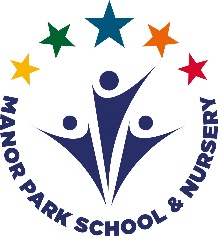 What a brilliant time we had together recently .........................................Child’s name:                                                         Date:                                            Magic Moments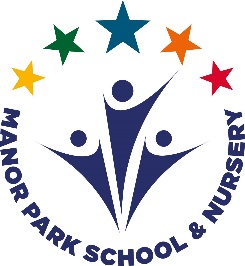 What a lovely surprise! I had no idea my child could ...........................................Child’s name:                                                         Date:                                            Magic MomentsI was over the moon with my child today because ..............................................Child’s name:                                                         Date: